REQUERIMENTO DE OPÇÃO PARA VINCULAÇÃO AO PERCURSO DE FORMAÇÃO COMPLEMENTAR ABERTASolicito a mudança do meu percurso curricular para a exigência de Formação Complementar Aberta, no curso de Graduação em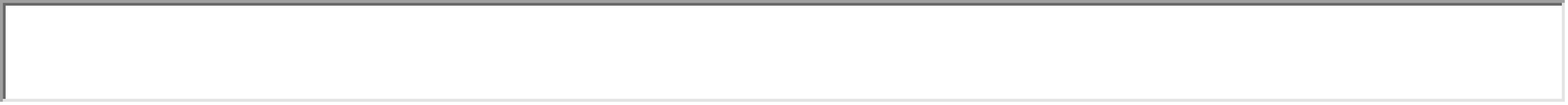 ciente que deverei atualizar meu plano de estudos com as disciplinas que irão compor minha FCA.Encaminho em anexo as disciplinas que pretendo cursar durante o percurso de FCA, cuja carga horária total corresponde a 240 horas.Atenciosamente,_____________________________________________Assinatura do AlunoDISCIPLINAS A SEREM CURSADAS DURANTE O PERCURSO DE FORMAÇÃO COMPLEMENTAR ABERTA (FCA)Nome:  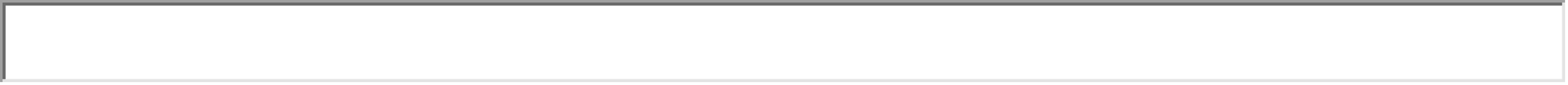 Nome:  E-mail: 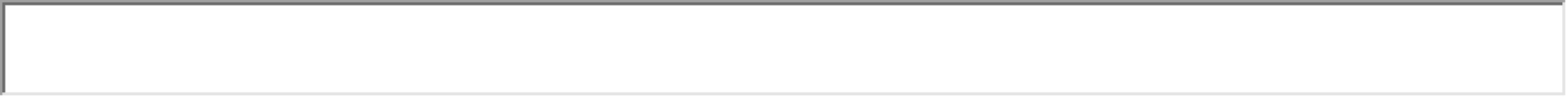 E-mail: Número de Registro: 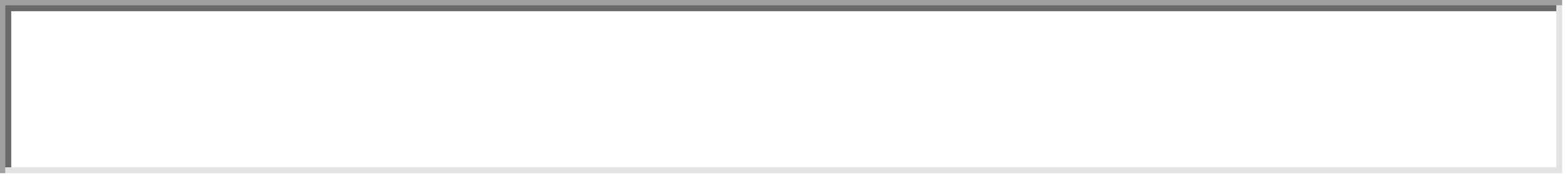 Data:  /  / 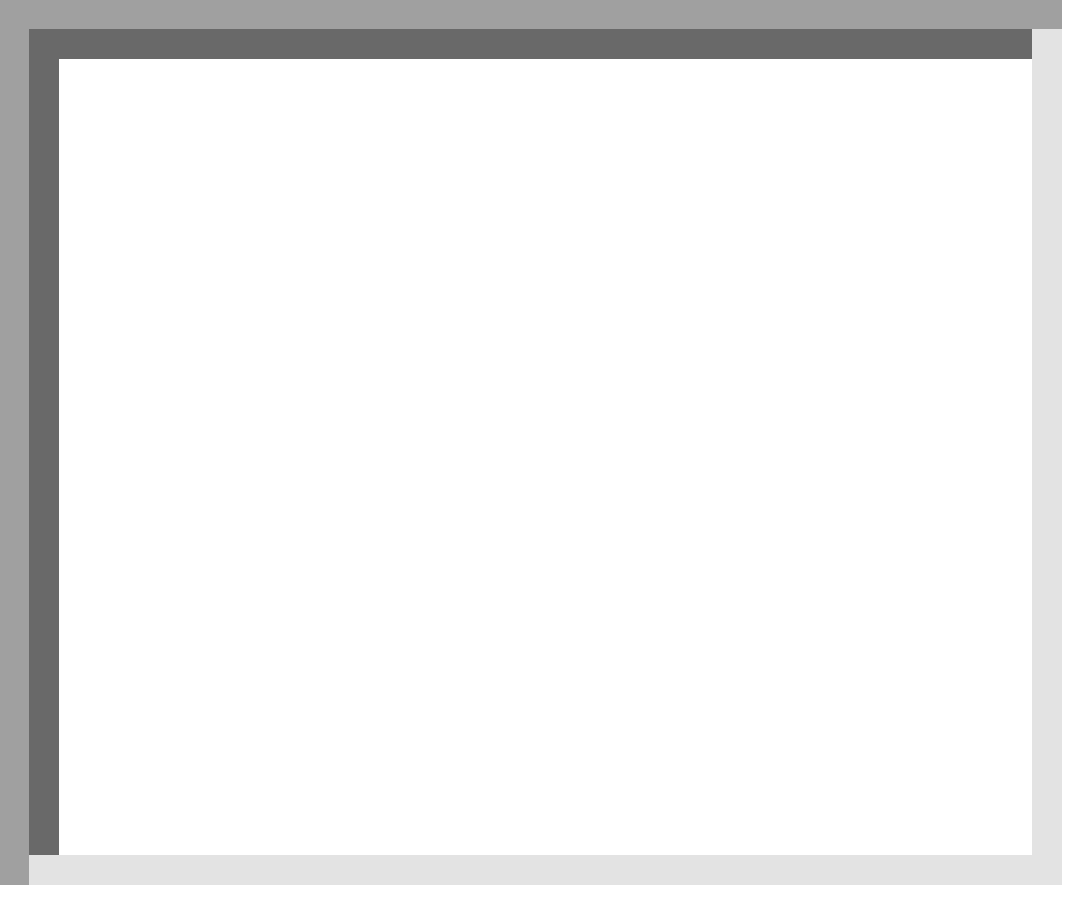 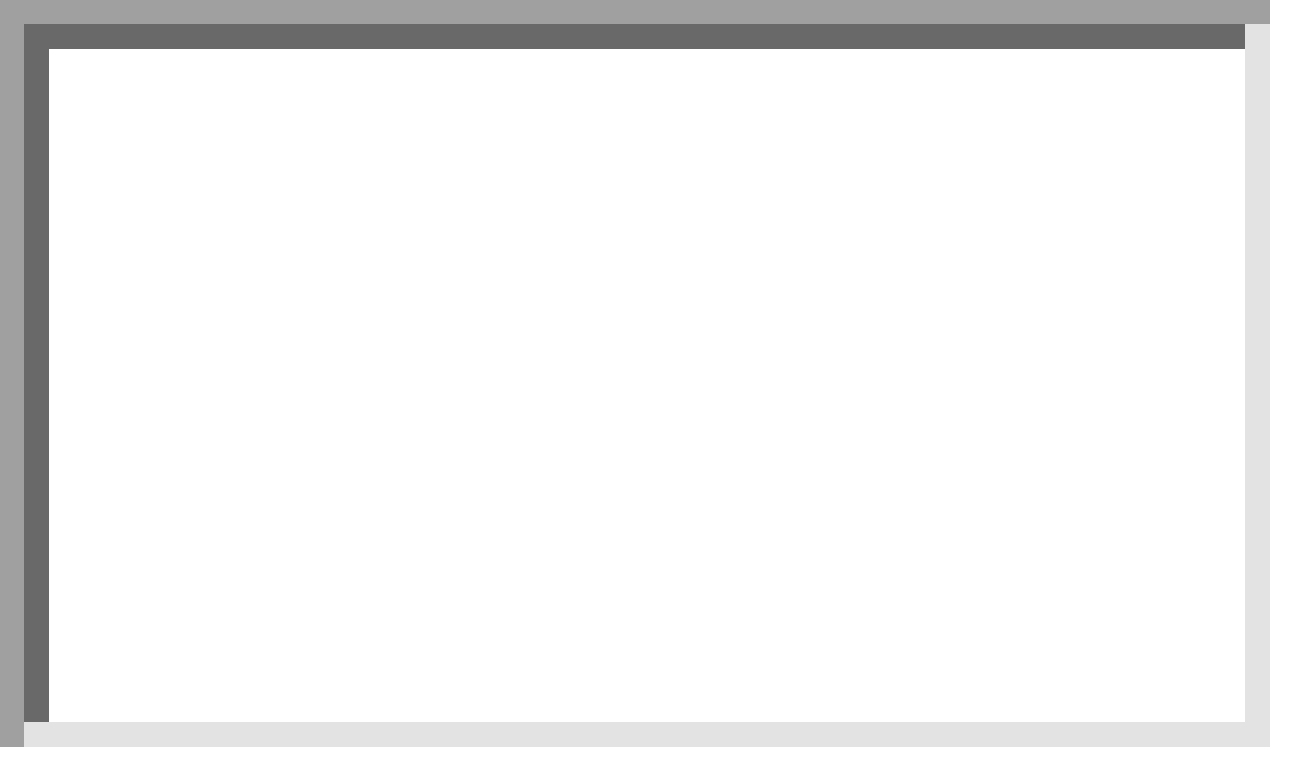 Reservado à Coordenação do CursoDecisão:                              Deferido                Indeferido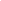 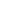                                               ________________________________________             Assinatura da CoordenaçãoReservado a Secretaria do Colegiado:Lançado no sistema acadêmico por: __________________________________Em:        /          / NOMES E CÓDIGOS DAS DISCIPLINAS CARGA HORÁRIA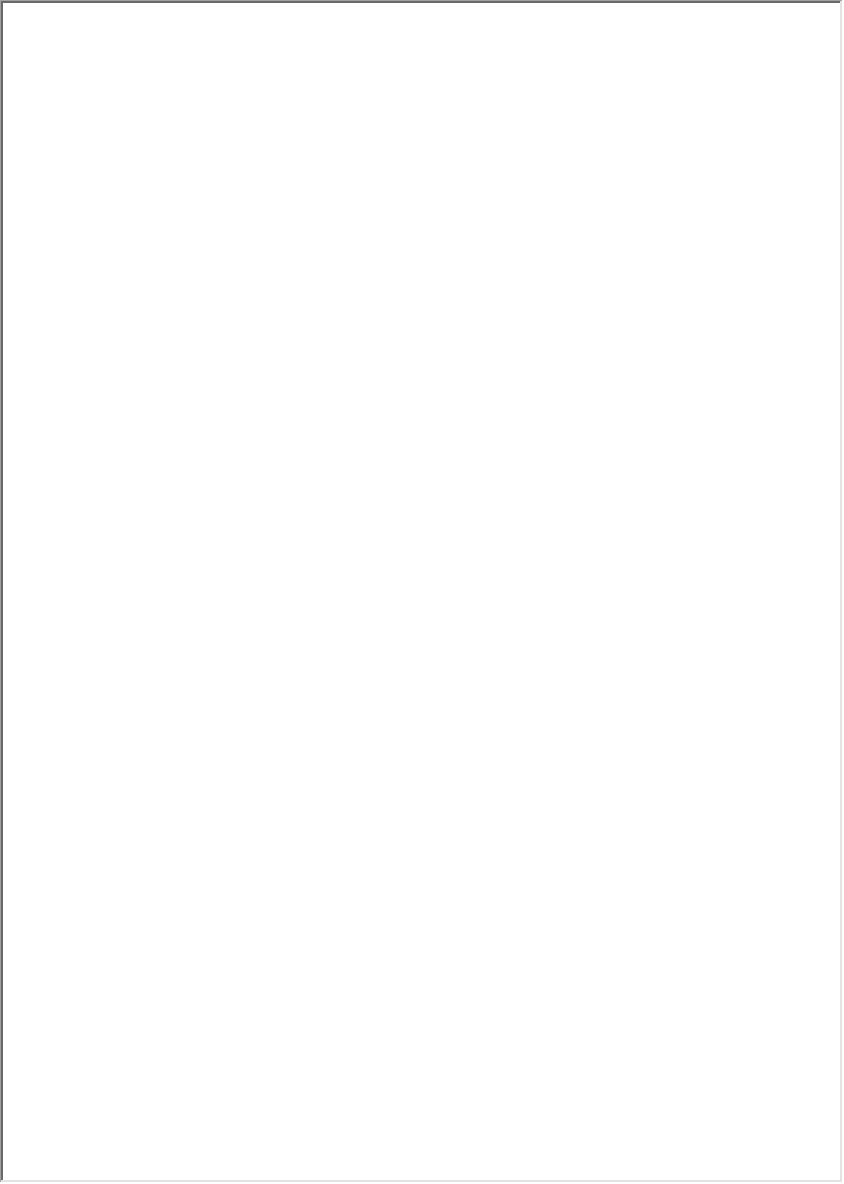 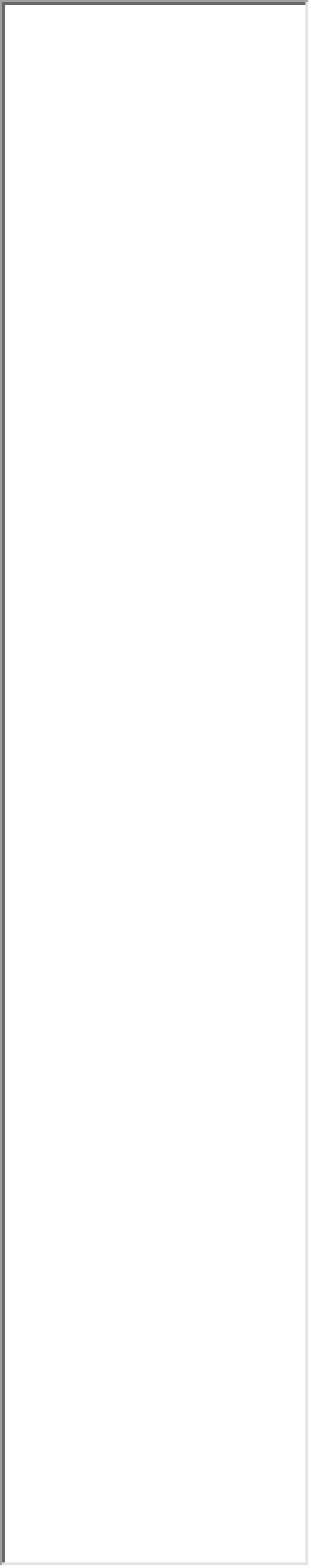 